ZADATAK: POSPREMI SVOJU SOBU!1. POSPREMI STVARI I ODJEĆU KOJI SU NA PODU, STOLU, STOLICI ILI KREVETU. 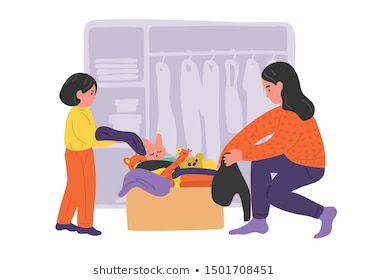 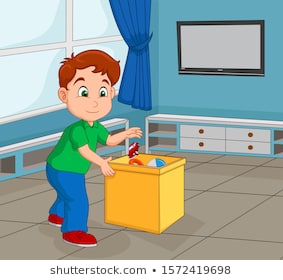 2. SLOŽI UREDNO SVOJ KREVET. 	3. BACI SMEĆE U KANTU ZA SMEĆE.     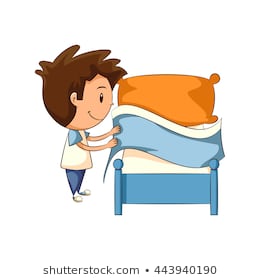 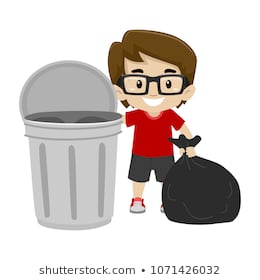 4. OBRIŠI PRAŠINU S POLICA I STOLOVA I STOLICA. 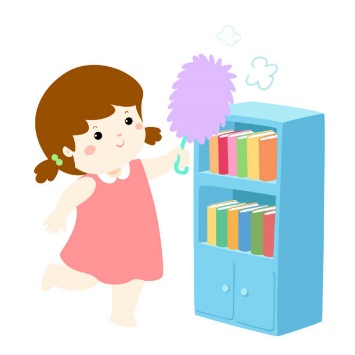 5. POMETI ILI USIŠI POD I OBRIŠI GA MOKROM KRPOM. 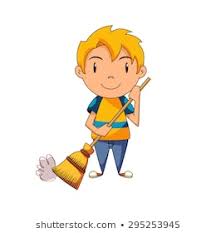 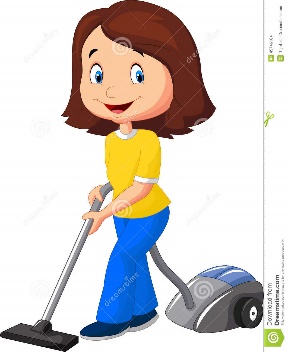 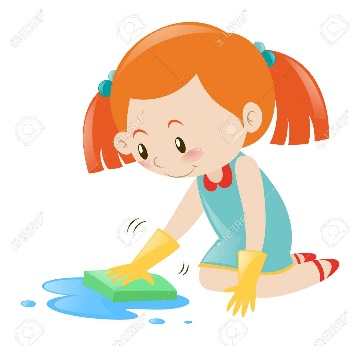 6. OTVORI PROZOR DA UĐE SVJEŽI ZRAK.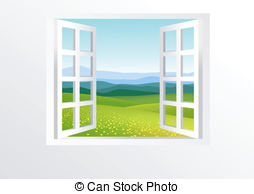 